UNIVERSIDADE FEDERAL DE MINAS GERAIS
Instituto de Geociências – Colegiado de Graduação em Geografia
Comprovante de comparecimento a Atividades Acadêmico-Científico-Culturais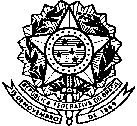 Participação como ouvinteAluno(a): _________________________________________________________________Nº matrícula:  ________________________              Telefone: ______________________E-mail: ___________________________________________________________________